Задание для старшего хора«Родина» Разучить свою партию с названием нот и с текстом. Важно: научиться петь свою партию  без поддержки инструмента, подыгрывая партию другого голоса. Смотреть только партию  хора (на  solo будет отдельное прослушивание).Вокализ Проучить с инструментом мелодию с названием нот, на закрытый звук "м" и на слог "ма". Следить за дыханием и чистотой интонации. Итог: спеть вокализ на слог "ма" без поддержки инструмента наизусть.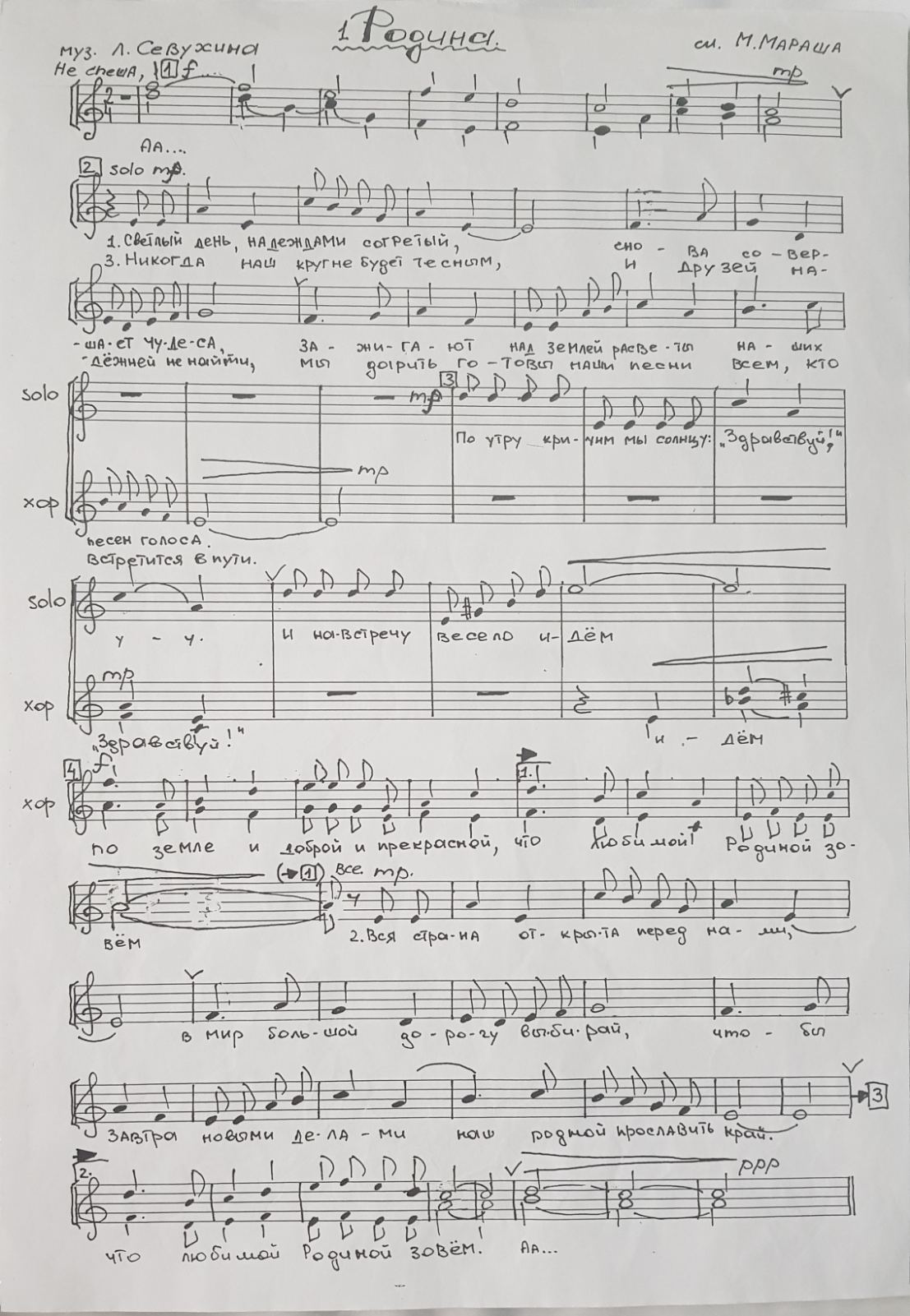 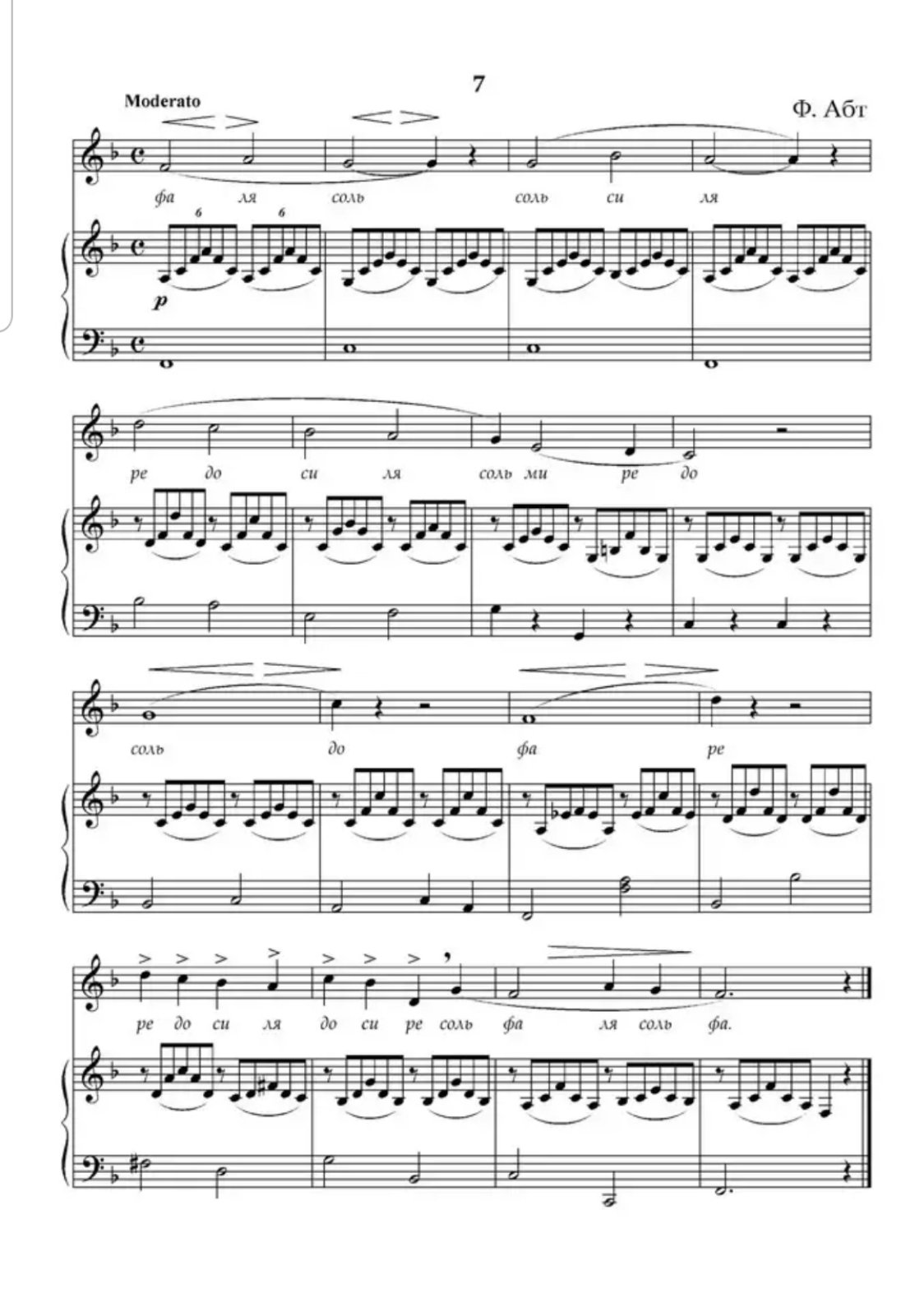 